Publicado en Barcelona  el 08/01/2021 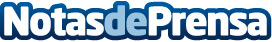 Schneider Electric y Aramco trabajarán conjuntamente en un banco de pruebas de automatización O-PAS™Schneider Electric y Aramco testearán y validarán tecnologías abiertas, interoperables y ciberseguras de última generación, que mejorarán la flexibilidad, la sostenibilidad y la eficiencia de las operaciones en las fábricasDatos de contacto:Noelia Iglesias 935228612Nota de prensa publicada en: https://www.notasdeprensa.es/schneider-electric-y-aramco-trabajaran Categorias: Ecología E-Commerce Otras Industrias http://www.notasdeprensa.es